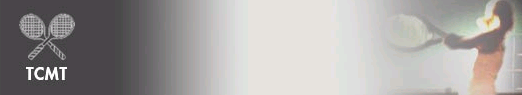          Formulaire d’inscription Automne 2019  Cours de Tennis du 26 Août au 14 Octobre 2019, donnés par Natasha Strähle au TCMT sauf jours fériés: Jeûne Fédéral le lundi 16 Septembre. Jours de rattrapages possibles les 5, 6 Octobre 2019.__________________________________________________Cours Juniors:Les cours seront donnés aux heures habituelles, sauf exception.Veuillez cocher la case correspondante à la période où joue votre enfant.Lundi       16h-17h            17h-18h30   18h30-19h30Jeudi        16h-17h                 17h-18h 18h-19h30  Les enfants doivent être membres pour participer aux cours.---------------------------------------------------------------------------- Coordonnées du preneur de cours: Nom: …………………………. Prénom: ……………………….. Adresse: ..........................................................................................Code postale: ………………. Localité: ………………………….Tél. Privé: ………………….Tél.Portable: ……………………….Date de Naissance: ………………………………………………..Veuillez indiquer le nom d’un parent:	 Nom: ………………………Prénom: ………………………….Tél.Portable: ………………. e-mail:……………………Veuillez me donner une réponse (meme provisoire) dès que possible.  par e-mail ou message whatsapp. Merci d’avance.Pour tous renseignements complémentaires: Natasha Strähle nouveau numéro 076/380.40.97  ou   natashageneve@gmail.comVotre demande de cours vous sera confirmée par e-mail ou par téléphone (ou message écrit).                                                                                                                      Signature: